   Are there in your mother language some expressions to express these same concepts?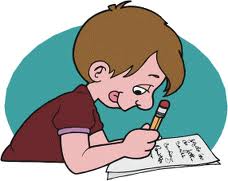 Complete the table, then compare your table to that of your mate.